Mohamed 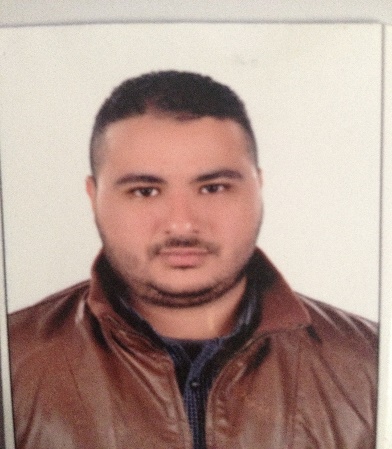 Email. Mohamed.370662@2freemail.com UAE Driving LicenseDubai, U.A.E Objectives:   Look for a job in your organization where I can maximize communication skills and abilities    Skills, I have more than five years in customer service and remote sales and I have more than four   Years  car driver  Education:2000-2005 BSC Social Work Languages:	Arabic: Mother Tongue	English: Good written and spoken Personal Information:	Date of Birth: 24-04-1984	Marital Status: Married	Nationality: Egyptian	Visa: Employment Visa Courses:Training Course Social Worker at Wafa and Al Amal Social Club (2005 - 2007)ICDL (MS Office)The Seven Habits of Highly Effective PeopleIntensive course in the "FISH PHILOSOPHY"Customer Mania PlusExtended course in "HOW WE WORK TOGETHER"Extended Course in using "LAST" in handling a customer's complaint Jan2013 – until Present: Call Center Agent Kuwait Food co. (Americana)Answer calls and respond to emails.handle customer inquiries both telephonically and by email.research required information using available resources.manage and resolve customer complaints.provide customers with product and service information.enter new customer information into system.update existing customer information.process orders, forms and applications.identify and escalate priority issues.route calls to appropriate resource.follow up customer calls where necessary.document all call information according to standard operating procedures.complete call logs.produce call reports. Dec 2007 – Dec 2012: Delivery Driver Kuwait Food co. (Americana)Deliver a wide variety of items to different addresses and through different routesFollow routes and time scheduleLoad, unload, prepare, inspect and operate a delivery vehicleAsk for feedback on provided services and resolve client’s complaintsCollect paymentsInform customers about new products and servicesComplete logs and reportsFollow Dot Regulations and safety standards Sept 2004 – may2005 training of social worker in   Social InsuranceSept 2003 –MAY2004 training of social worker in el hood el mars oud   hospital Sept 2002 – May 2003 training of social worker in el wafaa and el A ml   school 